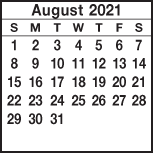 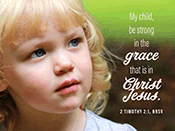 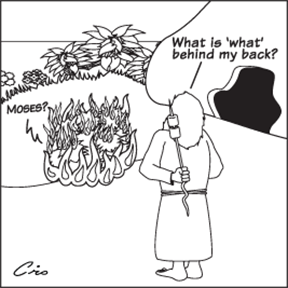 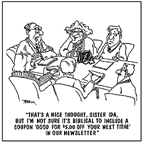 1234   CommunionDeacon’s Mtg. 12Scott County Fair4th-10thchi5Church Office Closed67No Services due to the Fair.89-10 ABWMSummer Conf. at St. Joseph Conf. & Retreat Ctr. in Tipton, IN10      You are invited to the 50th Wedding Anniversary for Danny & Kathy Snelling in the Family Life Center, 2-5 PM11Deacon’s Mtg., 12 PMCCA Exec. Bd. mtg, 2 Bd. of Chr. Min. mtg.,                           3:30 PMJunior Camp, 11-16121314Business Mtg. 6:30 1516   August 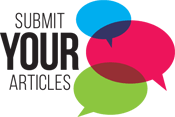 17Shared Blessings, 10 a.m.-2 PM18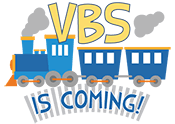 1920  Louisville Bats gameLeave church at 9:30 a.m.2122232425 VBS ProgramPrimary Camp, 25th-28thFLC in use, Romero Family, 1-5 PM26Pastor Tim will be on vacation from July 26-August 22728293031